“Fridge Memory 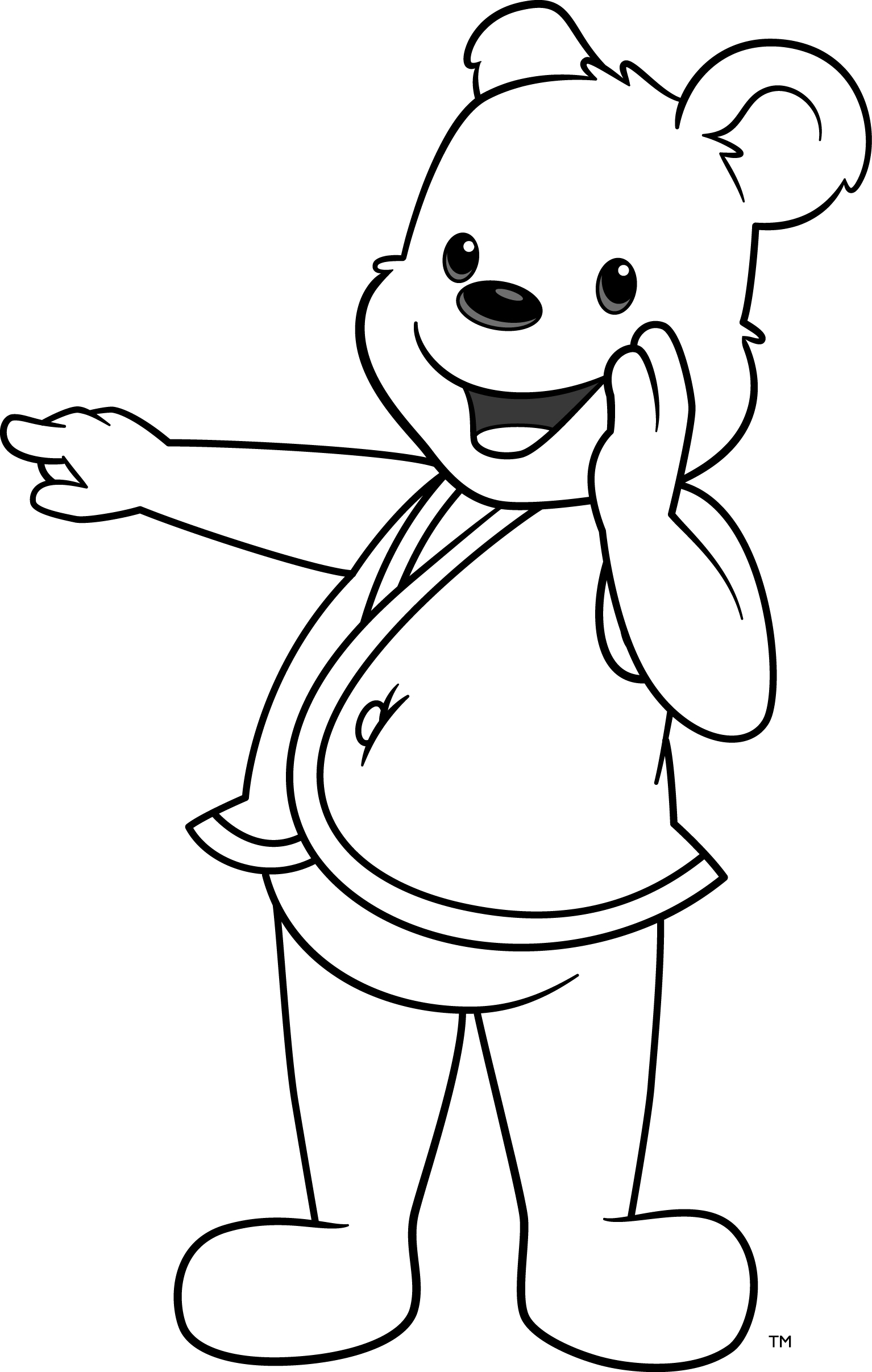 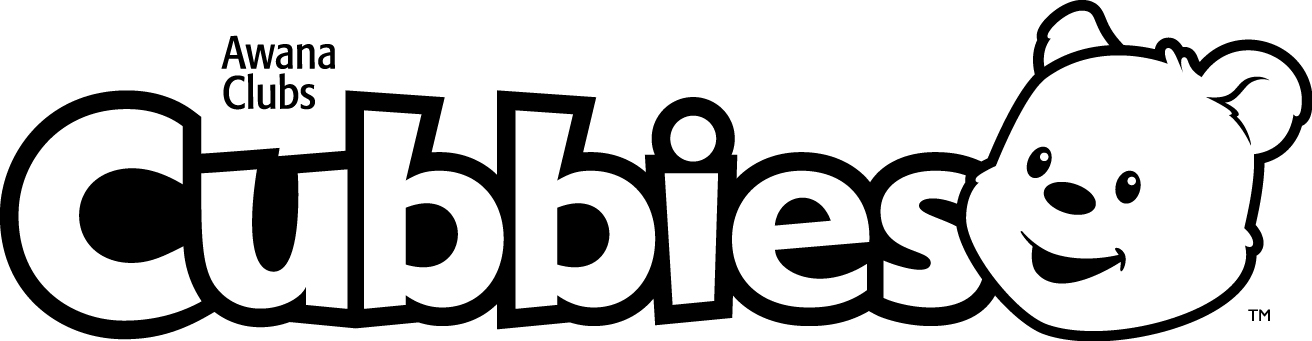 Reminder”APPLE ACRES ENTRANCE BOOKLETBEAR HUG A: Due on _______________Parent Night; Cubbies Key VerseThis Week’s Memory Verse:1 John 4:10: “… God … loved us and sent His Son …” The Big Buzz: God loved us when we were disobedient to Him. He sent His Son to be our Savior. Bible Reference: 1 John 4:7-10 “Fridge Memory Reminder”APPLE ACRES ENTRANCE BOOKLETBEAR HUG B: Due on _______________Cubbies MottoThis Week’s Memory Verse:Cubbies Motto: Jesus Loves Me Review Verse:NoneTonight your Cubbie will earn a Green Apple Patch for completing Bear Hugs A and B.The Big Buzz: Jesus loves the children, and Jesus loves you too! Bible Reference: Mark 10:13-16 “Fridge Memory Reminder”HANDBOOK HONEYCOMB TRAILBear Hug 1: Due on _______________A Is for AllThis Week’s Memory Verse:A is for All Romans 3:23: “… All have sinned … “Review Verse:1 John 4:10: “… God … loved us and sent His Son …”The Big Buzz: All of us are sinners, and all of us need the Savior, Jesus Christ, to save us from our sin. Bible Reference: Romans 3:23 “Fridge Memory Reminder”HANDBOOK HONEYCOMB TRAILBear Hug 2: Due on _______________C Is for ChristThis Week’s Memory Verse:C is for Christ Romans 5:8: “… While we were still sinners, Christ died for us.” Review Verse:Cubbies Motto: Jesus Loves MeTonight your Cubbie will earn a Red Apple Patch and Apple Seed Patch for completing Bear Hugs 1 and 2.The Big Buzz: While we were sinners, God loved us and sent His Son to live a perfect life and then die for our sins and rise again. Those who trust Christ as Savior will live in heaven with Him forever. Bible Reference: Romans 5:8 “Fridge Memory Reminder”UNIT 1: GOD IS CREATORBear Hug 3: Due on _______________Our Magnificent CreatorThis Week’s Memory Verse:Revelation 4:11: “You are worthy, O Lord ... for You created all things ...” Review Verse:A is for All Romans 3:23: “… All have sinned … “THE SHORT VERSION OF THE VERSE IS IN BOLDThe Big Buzz: God is our Creator. In six days, God made all things, including the first man and woman. God placed Adam and Eve in charge of the earth and all the animals. Bible Reference: Genesis 1 “Fridge Memory Reminder”UNIT 1: GOD IS CREATORBear Hug 4: Due on _______________God Created All People and You Too!This Week’s Memory Verse:Psalm 139:14: “I will praise You; for I am fearfully and wonderfully made …”Review Verse:C is for Christ Romans 5:8: “… While we were still sinners, Christ died for us.”THE SHORT VERSION OF THE VERSE IS IN BOLDThe Big Buzz: God created all the different people in the world. People are God’s most important creation because they were made in the image of God. God created each of us uniquely, and He knows and loves us. Bible Reference: Genesis 1-2; Psalm 139 “Fridge Memory Reminder”UNIT 1: GOD IS CREATORBear Hug 5: Due on _______________God Made Your FamilyThis Week’s Memory Verse:Ephesians 6:1: “Children, obey your parents in the Lord: for this is right.” Review Verse:Psalm 139:14: “I will praise You; for I am fearfully and wonderfully made …”THE SHORT VERSION OF THE VERSE IS IN BOLDThe Big Buzz: God made each family, and God gives each family member a special role to fill in his or her family. Bible Reference: Genesis 1-2; Ephesians 5:22–6:4 “Fridge Memory Reminder”UNIT 1: GOD IS CREATORBear Hug 6: Due on _______________Unit 1 ReviewThis Week’s Memory Verse:Revelation 4:11: “You are worthy, O Lord ... for You created all things ...” Recite the Core Truth:God is Creator.THE SHORT VERSION OF THE VERSE IS IN BOLDTonight your Cubbie will earn a Green Apple Patch for completing Bear Hugs 3 through 6.The Big Buzz: God is the Creator. He created the world in six days. He made all people in His image. He designed families to love and serve each other.Bible Reference: Genesis 1-2; Psalm 139; Ephesians 5:22-6:4“Fridge Memory Reminder”UNIT 2: GOD IS THE ONE TRUE GODBear Hug 7: Due on _______________The Israelites Worship God at the TempleThis Week’s Memory Verse:Matthew 4:10: “…worship the Lord your God, and Him only you shall serve.” Review Verse:Ephesians 6:1: “Children, obey your parents in the Lord: for this is right.” THE SHORT VERSION OF THE VERSE IS IN BOLDThe Big Buzz: The Israelites worshiped God at the temple; we can worship God too, in many ways, and at any time and any place. We must worship only the one true God. Bible Reference: 1 Chronicles 29:1-9; 2 Chronicles 5-7 “Fridge Memory Reminder”UNIT 2: GOD IS THE ONE TRUE GODBear Hug 8: Due on _______________Elijah Reminds the Israelites to Worship Only GodThis Week’s Memory Verse:Jeremiah 10:10: “... The LORD is the true God, He is the living God, and the everlasting king …”Review Verse:Psalm 139:14: “I will praise You; for I am fearfully and wonderfully made …”THE SHORT VERSION OF THE VERSE IS IN BOLDThe Big Buzz: At Mount Carmel, the Israelites saw that God was more powerful than the idol Baal. We should worship the one true God, not idols. Bible Reference: 1 Kings 18 “Fridge Memory Reminder”UNIT 2: GOD IS THE ONE TRUE GODBear Hug 9: Due on _______________Shadrach, Meshach and Abednego Worship Only GodThis Week’s Memory Verse:Psalm 31:14: “I trust in You, O LORD: I said, “You are my God.” “Review Verse:Jeremiah 10:10: “... The LORD is the true God, He is the living God, and the everlasting king …”THE SHORT VERSION OF THE VERSE IS IN BOLDThe Big Buzz: God exiled the Israelites into Babylon because they disobeyed Him and worshiped other gods. In Babylon, Shadrach, Meshach and Abednego trusted God and were faithful to worship only Him. We can trust and obey God too. Bible Reference: 2 Chronicles 36:15-21; Daniel 1, 3 “Fridge Memory Reminder”UNIT 2: GOD IS THE ONE TRUE GODBear Hug 10: Due on _______________Unit 2 ReviewThis Week’s Memory Verse:Matthew 4:10: “… worship the Lord your God, and Him only you shall serve.” Recite the Core Truth:God is the one true God.THE SHORT VERSION OF THE VERSE IS IN BOLDTonight your Cubbie will earn a Red Apple Patch for completing Bear Hugs 7 through 10.“Fridge Memory Reminder”UNIT 3: JESUS IS THE GOOD SHEPHERDBear Hug 11: Due on _______________The Good Shepherd Knows and Leads His SheepThis Week’s Memory Verse:John 10:27: “My sheep hear My voice, and I know them, and they follow Me.” Review Verse:Psalm 31:14: “I trust in You, O LORD: I said, “You are my God.” “THE SHORT VERSION OF THE VERSE IS IN BOLDThe Big Buzz: Jesus is the Good Shepherd to those who trust in Him as Savior. He intimately knows His sheep, leads them and sacrificially cares for their needs. Bible Reference: Psalm 23; John 10 “Fridge Memory Reminder”UNIT 3: JESUS IS THE GOOD SHEPHERDBear Hug 12: Due on _______________The Good Shepherd Looks for Lost SheepThis Week’s Memory Verse:Isaiah 53:6: “All we like sheep have gone astray; we have turned every one to his own way ... “Review Verse:1 John 4:10: “… God … loved us and sent His Son …”THE SHORT VERSION OF THE VERSE IS IN BOLDThe Big Buzz: Jesus is the Good Shepherd. As a good shepherd loves and seeks his sheep who are lost, Jesus loves and seeks us when we are lost in sin. He came to earth to save us from sin and help us to follow Him. Bible Reference: Luke 15:1-7 “Fridge Memory Reminder”UNIT 3: JESUS IS THE GOOD SHEPHERDBear Hug 13: Due on _______________The Good Shepherd Is With Us in Scary TimesThis Week’s Memory Verse:Psalm 23:4: “... I will fear no evil: for You are with me; Your rod and Your staff, they comfort me.” Review Verse:Isaiah 53:6: “All we like sheep have gone astray; we have turned every one to his own way ... “THE SHORT VERSION OF THE VERSE IS IN BOLDThe Big Buzz: Jesus is the Good Shepherd. We do not have to be afraid because He loves us and promises that He is always with us. Bible Reference: Psalm 23; John 10:11-15 “Fridge Memory Reminder”UNIT 3: JESUS IS THE GOOD SHEPHERDBear Hug 14: Due on _______________Unit 3 ReviewThis Week’s Memory Verse:John 10:27: “My sheep hear My voice, and I know them, and they follow Me.” Recite the Core Truth:Jesus is the Good Shepherd.THE SHORT VERSION OF THE VERSE IS IN BOLDTonight your Cubbie will earn a Green Apple Patch for completing Bear Hugs 11 through 14.“Fridge Memory Reminder”UNIT 4: JESUS LOVES ALL PEOPLEBear Hug 15: Due on _______________Jesus Loves the Paralyzed ManThis Week’s Memory Verse:Matthew 1:21: “... Call His name JESUS: for He will save His people from their sins.” Review Verse:Psalm 23:4: “... I will fear no evil: for You are with me; Your rod and Your staff, they comfort me.” THE SHORT VERSION OF THE VERSE IS IN BOLDThe Big Buzz: Jesus is God. He loved people by healing the sick and the hurting, but the greatest way He showed His love was by forgiving sin. Bible Reference: Mark 2:1-12 “Fridge Memory Reminder”UNIT 4: JESUS LOVES ALL PEOPLEBear Hug 16: Due on _______________Jesus Loves Two DaughtersThis Week’s Memory Verse:1 John 5:11: “... God has given to us eternal life, and this life is in His Son.” Review Verse:Cubbies Motto: Jesus Loves Me THE SHORT VERSION OF THE VERSE IS IN BOLDThe Big Buzz: Jesus loves all people. He healed the sick woman and made Jairus’ daughter come alive again. Because Jesus is God, He has the power to heal, raise the dead and give us eternal life when we trust Him as Savior. Bible Reference: Mark 5:21-43; Luke 8:40-56 “Fridge Memory Reminder”UNIT 4: JESUS LOVES ALL PEOPLEBear Hug 17: Due on _______________Jesus Loves the Crowd of 5,000This Week’s Memory Verse:Matthew 6:11: “Give us this day our daily bread.” Review Verse:1 John 5:11: “... God has given to us eternal life, and this life is in His Son.” THE SHORT VERSION OF THE VERSE IS IN BOLDThe Big Buzz: Jesus is God. He performed the miraculous feeding of the 5,000 to show people that He is God and that He loves them. Bible Reference: John 6:1-15; Matthew 6 “Fridge Memory Reminder”UNIT 4: JESUS LOVES ALL PEOPLEBear Hug 18: Due on _______________Unit 4 ReviewThis Week’s Memory Verse:Matthew 1:21: “... Call His name JESUS: for He will save His people from their sins.” Recite the Core Truth:Jesus loves all people.THE SHORT VERSION OF THE VERSE IS IN BOLDTonight your Cubbie will earn a Green Apple Patch for completing Bear Hugs 15 through 18.“Fridge Memory Reminder”UNIT 5: JESUS CAME TO SAVE USBear Hug 19: Due on _______________Jesus Loves Blind BartimaeusThis Week’s Memory Verse:1 John 4:14: “... The Father has sent the Son as Savior of the world.” Review Verse:Matthew 6:11: “Give us this day our daily bread.” THE SHORT VERSION OF THE VERSE IS IN BOLDThe Big Buzz: While Jesus lived on earth, He performed many miracles to show that He was God’s Son, the Savior. One of these miracles was the healing of blind Bartimaeus. Jesus loves all people and came to earth to save us from our sin. Bible Reference: Mark 10:46-52; Luke 18:35-43 “Fridge Memory Reminder”UNIT 5: JESUS CAME TO SAVE USBear Hug 20: Due on _______________Jesus Loves ZacchaeusThis Week’s Memory Verse:1 Timothy 1:15: “... Christ Jesus came into the world to save sinners ...” Review Verse:A is for All Romans 3:23: “… All have sinned … “The Big Buzz: Jesus loves sinners. Jesus came to earth to seek and save sinners, like Zacchaeus and like us. Bible Reference: Luke 19:1-10 “Fridge Memory Reminder”UNIT 5: JESUS CAME TO SAVE USBear Hug 21: Due on _______________Jesus Loves Mary of BethanyThis Week’s Memory Verse:1 Corinthians 15:3-4 “... Christ died for our sins ... He was buried ... He rose again the third day ...” Review Verse:1 Timothy 1:15: “... Christ Jesus came into the world to save sinners ...” THE SHORT VERSION OF THE VERSE IS IN BOLDThe Big Buzz: Jesus delighted in Mary’s sacrificial gift of love for Him. Jesus showed love to us by dying for our sins and coming alive again. Because of what Jesus did for us, we want to show love to Him too. Bible Reference: Luke 10:38-42; John 12:1-11 “Fridge Memory Reminder”UNIT 5: JESUS CAME TO SAVE USBear Hug 22: Due on _______________Unit 5 ReviewThis Week’s Memory Verse:1 John 4:14: “... The Father has sent the Son as Savior of the world.” Recite the Core Truth:Jesus came to save us.THE SHORT VERSION OF THE VERSE IS IN BOLDTonight your Cubbie will earn a Green Apple Patch for completing Bear Hugs 19 through 22.“Fridge Memory Reminder”UNIT 6: JESUS SAYS TO TELL THE GOOD NEWSBear Hug 23: Due on _______________Peter and the Disciples Tell the Good NewsThis Week’s Memory Verse:Mark 16:15: “… Go into all the world, and preach the gospel to every creature.” Review Verse:1 Corinthians 15:3-4 “... Christ died for our sins ... He was buried ... He rose again the third day ...” THE SHORT VERSION OF THE VERSE IS IN BOLDThe Big Buzz: The Lord Jesus told His disciples to tell everyone the good news that He died for our sins and came alive again. Jesus promised to send the Holy Spirit to help them tell the good news. Those who trust Christ as Savior also have the Holy Spirit to help them tell the good news. Bible Reference: Mark 16:14-20, John 14:15-29; Acts 1-2 “Fridge Memory Reminder”UNIT 6: GOD SENT THE SAVIORBear Hug 24: Due on _______________Philip Tells the Good NewsThis Week’s Memory Verse:Romans 10:15: “ ... How beautiful are the feet of those who preach the gospel ... ” Review Verse:C is for Christ Romans 5:8: “… While we were still sinners, Christ died for us.” The Big Buzz: Philip shared the good news of Jesus with an Ethiopian officer. We can share the good news too! God is happy when we share the good news with others. Bible Reference: Acts 8:26-40 “Fridge Memory Reminder”UNIT 6: GOD SENT THE SAVIORBear Hug 25: Due on _______________Paul and Silas Tell the Good NewsThis Week’s Memory Verse:Acts 16:31: “ ... Believe on the Lord Jesus Christ, and you will be saved ...” Review Verse:Romans 10:15: “ ... How beautiful are the feet of those who preach the gospel ... ” The Big Buzz: Paul and Silas loved to tell others the good news that Jesus died for our sins and came alive again. In Philippi, they told Lydia and the jailer to believe in the Lord Jesus and be saved from sin. We can love to tell others the good news of Jesus too. Bible Reference: Acts 16:11-4 0 “Fridge Memory Reminder”UNIT 6: GOD SENT THE SAVIORBear Hug 26: Due on _______________Unit 6 Review - We Can Tell the Good NewsThis Week’s Memory Verse:Mark 16:15: “… Go into all the world, and preach the gospel to every creature.” Recite the Core Truth:Jesus says to tell the good news.THE SHORT VERSION OF THE VERSE IS IN BOLDTonight your Cubbie will earn a Green Apple Patch for completing Bear Hugs 23 through 26.At Awards Night your Cubbie will receive a Honey Comb Ribbon for completing ALL Bear Hugs 1 through 26!!“Fridge Memory Reminder”SPECIAL DAYSSpecial Day 1: Due on _______________Thanksgiving - One Thankful LeperThis Week’s Memory Verse:Psalm 100:4: “Enter into His gates with thanksgiving, and into His courts with praise….” THE SHORT VERSION OF THE VERSE IS IN BOLDThe Big Buzz: God wants us to thank Him for all the wonderful things He has done for us. Bible Reference: Luke 17:11-19; Psalm 100 “Fridge Memory Reminder”SPECIAL DAYSSpecial Day 2: Due on _______________Christmas - God Sends a SaviorThis Week’s Memory Verse:Luke 1:49: “For He who is mighty has done great things for me; and holy is His name.”THE SHORT VERSION OF THE VERSE IS IN BOLDThe Big Buzz: Jesus, God’s Son, came to earth as a baby. Jesus’ birth fulfilled the promise God made to send a Savior. Bible Reference: Isaiah 9:6-7; Luke 1:26-56; Luke 2:1-20 “Fridge Memory Reminder”SPECIAL DAYSSpecial Day 3: Due on _______________Valentine’s Day: The Parable of the Good SamaritanThis Week’s Memory Verse:Matthew 22:39: “... Thou shalt love your neighbor as yourself.” The Big Buzz: Jesus wants us to love others, even our enemies. We display our love to others with kind words and actions. Bible Reference: Luke 10:25-37; Matthew 5:43-48 “Fridge Memory Reminder”SPECIAL DAYSSpecial Day 4: Due on _______________Easter: He Is Risen!This Week’s Memory Verse:Matthew 28:6: “He is not here: For He is risen, as He said ...”The Big Buzz: Jesus came to earth to die on the cross for sin. After three days, Jesus rose again! Bible Reference: Matthew 26 and 28 